HORARIO DE MISASL - M - X - J - V     SABADO     SABADODOMINGO9h 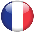 9h30 10h45 11h30 11h30 12h 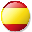 18h30 18h30 18h30 19h30 19h 